Муниципальное бюджетное дошкольное образовательное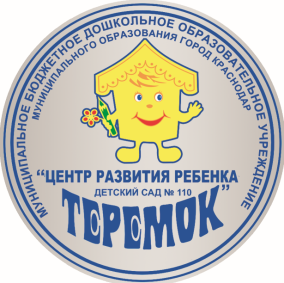 учреждение муниципального образования город Краснодар
«Центр развития ребёнка – детский сад №110 «Теремок»Спортивное развлечениедля детей старшего дошкольного возраста:«Спортивная зима»Инструктор по ФК: Хвичава Е.В.Дата:20.01.2021гКраснодар 2021Цель: развивать интерес к зимним видам спорта посредством игр и эстафет.Задачи: закрепить знания и навыки, полученные на занятиях по физической культуре; развивать быстроту двигательной реакции; развивать у детей внимание, умение согласованно действовать в коллективе, смелость, чувство уверенности в себе; достижение положительно – эмоционального настроя.Оборудование и инвентарь: санки – 2 шт.,2 клюшки, 2 шайбы, 6 конусов, 2 обруча, 2 метлы, снежки по количеству детей, канат, мешочки 2 шт., клюшки, шайбы, кегли, обруч, снежки, 2 корзины.Ход развлечения:Дети выходят на спортивную площадку. Выстраиваются в 2 шеренги.Инструктор: Здравствуйте, детишки! Девчонки и мальчишки! Сегодня собрались команды самых ловких, сообразительных и умных ребят. А зачем мы здесь собрались? (ответы детей).Сейчас у нас любимое время года – зима!Над землею закружилаВновь зима свой хоровод!Пусть здоровье, радость, силуЗимний спорт нам принесет.Все мы скажем: « нет!» простуде,Нам морозы нипочем.Мы дружить с коньками будем,С клюшкой шайбой и мячом.Инструктор: Ребята на улице зима, холодно, кругом лежит снег. А вы зиму любите? А мороза не боитесь? Давайте вместе погреемся.Игра «Мы погреемся немножко».Мы погреемся немножкоИ захлопаем в ладошки.Хлоп – хлоп – хлоп – хлоп – хлоп.Ноги тоже мы погреем,Мы затопаем скорееТоп – топ – топ – топ – топ – топ.Рукавицы мы наденем,Не боимся мы метелиДа – да – да – да – да – да.Мы с морозом подружилисьКак снежинки закружилисьТак – так – так – так – так – так.Согрелись?Прошу команды занять свои места (представление команд) –1команда – «Снежки», 2 команда - «Льдинки».Инструктор: Желаю успеха обеим командам в предстоящих соревнованиях. Но прежде, чем начать соревнования, необходимо провести умственную разминку.Игра «Да или Нет»Инструктор: Вот вы и доказали, что вы сообразительные и умные ребята. А вот ловкие ли вы и быстрые, сейчас мы и посмотрим. И 1 эстафета называется «Ах вы сани, мои сани!»Эстафета «Ах вы сани, мои сани»1 игрок везет на санках 2 игрока, обегает конус. Дети меняются местами и едут обратно. Передают санки следующей паре.Эстафета «Хоккеисты»1 игрок ведет клюшкой шайбу «змейкой» между конусами и обратно. Передает клюшку следующему игроку.Эстафета «Оленьи упряжки»1 игрок надевает на себя обруч, 2 игрок держится за обруч – «упряжки», обегают конус, меняются местами и бегут обратно, передают обруч следующей паре.Эстафета «Гонки на метлах»1 игрок садится верхом на метлу, бежит огибая конус. Не задев его. Бежит обратно, передает метлу следующему игроку.Эстафета «Попади в цель»1 игрок берет снежок и кидает его в корзину, стоящую напротив. После 1 броска уходит в конец колонны. Кидает следующий игрок (подсчитывается количество попавших в корзину снежков.Эстафета «Весёлые пингвины»1 игрок должен зажать мешочек между ног, нужно обежать кеглю и передать мешочек следующему игроку.Эстафета «Пройди под канатом»Педагоги держат канат в горизонтальном положении так, чтобы дети прошли в полный рост под ним - ребята проходят друг за другом; затем расстояние между канатом и полом уменьшается, дети проходят гуськом; расстояние уменьшается, дети по пластунский проползают друг за другом.Эстафета «Силачи» (перетягивание каната).Инструктор: В мире нет рецепта лучше:Будь со спортом неразлучен,Проживёшь сто летВот и весь секрет.Дед Мороз известен всем, верно? Он приходит ровно в 7, верно? Дед Мороз - старик хороший, верно? Носит шляпу и калоши, верно? Дед Мороз к вам приходил, верно?Он подарки приносил, верно?Ствол хорош в лесу у елки, верно?Был срублен из двустволки, верно? Что растет на елке? Шишки, верно? Помидоры и коврижки, верно?Что, красива очень елка, верно?Всюду красные иголки, верно? Дед Мороз боится стужи, верно? Со снегурочкой он дружит, верно?Что ж, ответы даны на вопросы, Знаете все вы про Деда Мороза!